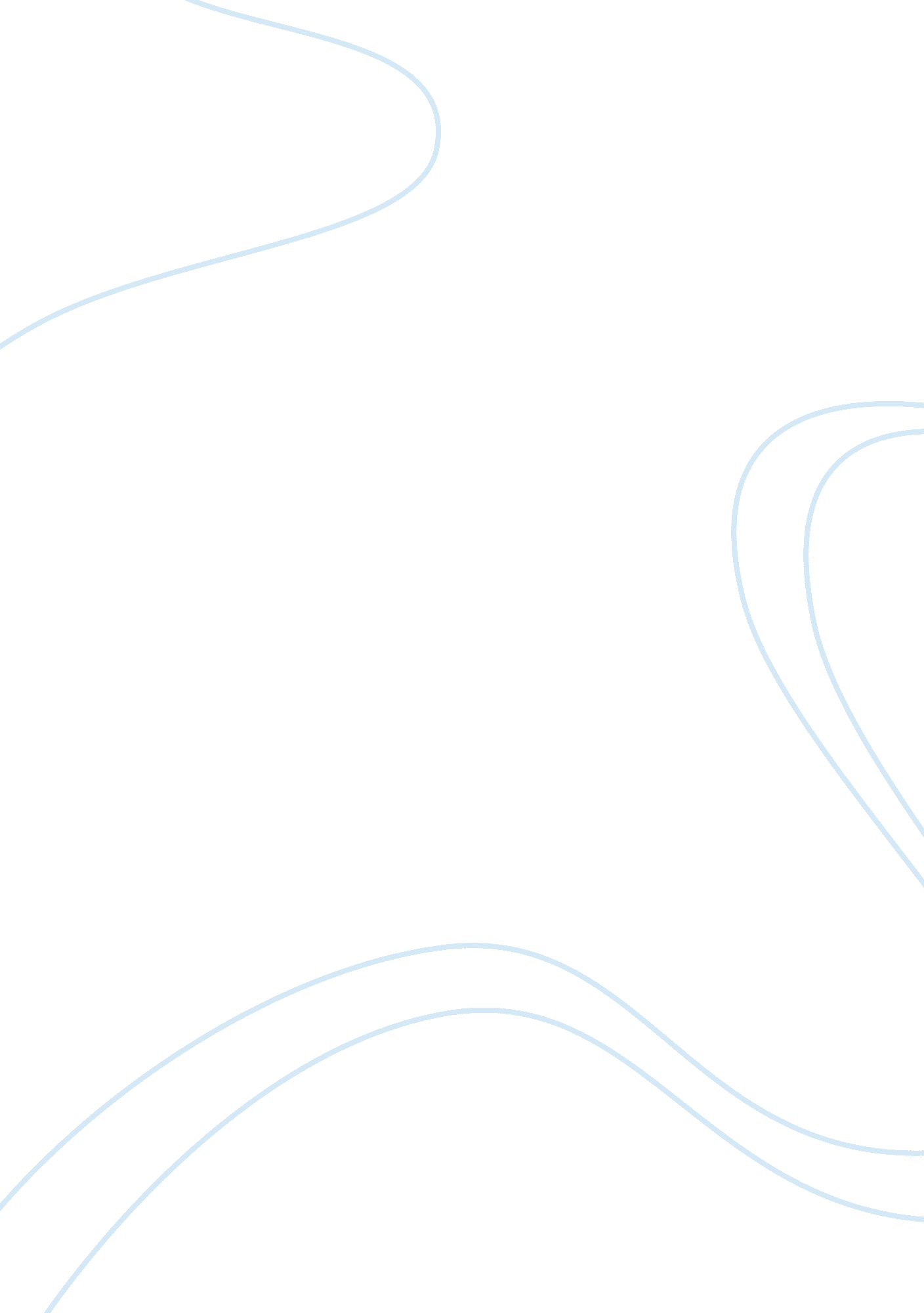 Vark learning styles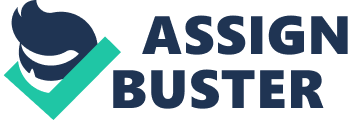 Visual LearnersPrefer to learn information through charts, graphs, symbols or other means. Aural LearnersPrefer to hear information and discuss it with other people. ONVARK LEARNING STYLES SPECIFICALLY FOR YOUFOR ONLY$13. 90/PAGEOrder NowRead/Write LearnersPrefer to learn information through words on a printed page. KinestheticPrefer to learn through experience and practice. Concrete Experience AbilitiesAllow them to be receptive to others and open to other people's feelings and experiences. Reflective ObservationHelps learners reflect on their experiences from many perspectives. Abstract ConceptualizationHelp learners integrate observations into logically sound theories. Active ExperimentationEnable learners to make decisions, solve problems, and test what they have learned in new situations. 